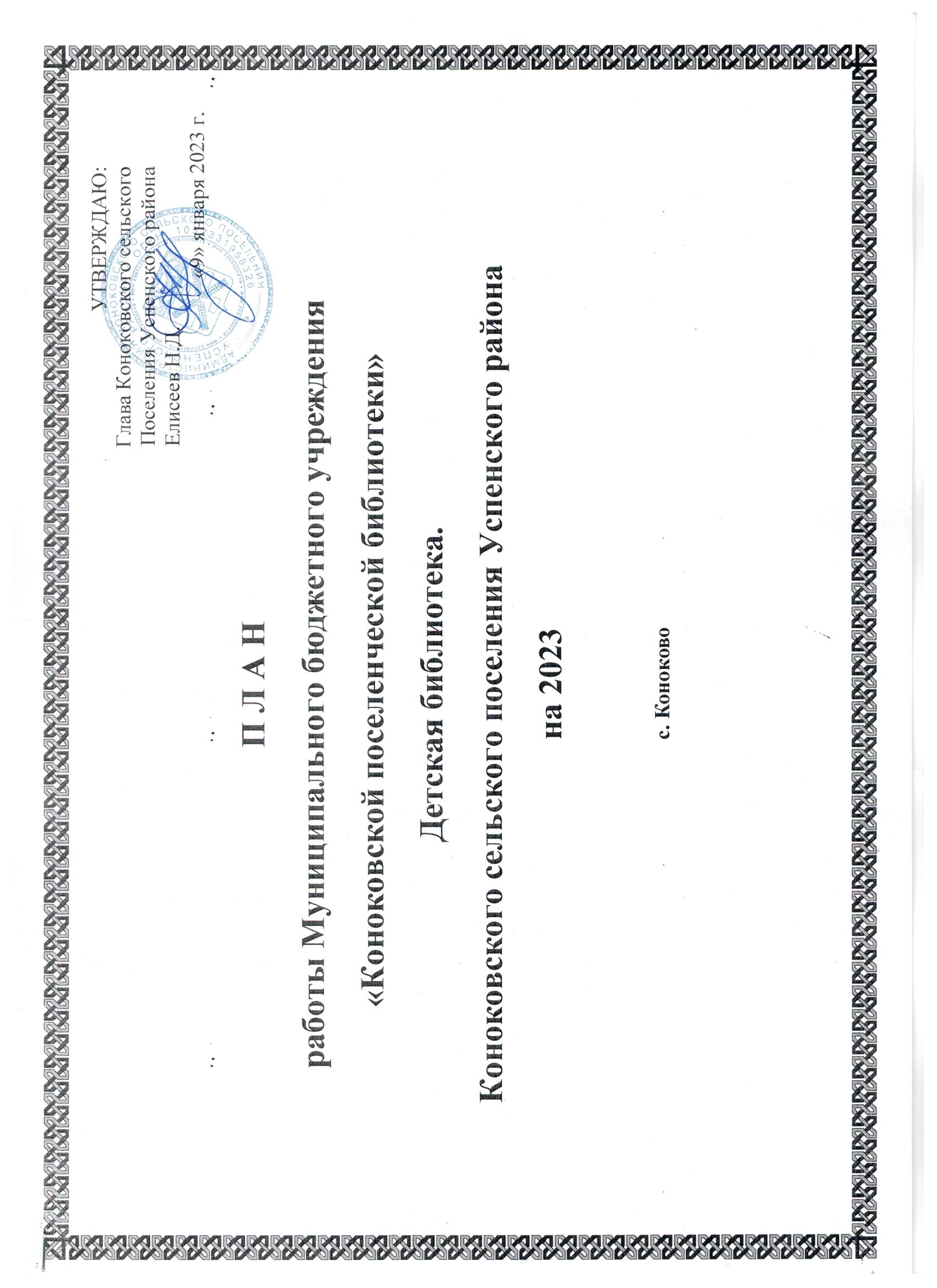 ЦЕЛИ И ЗАДАЧИ, ОСНОВНЫЕ НАПРАВЛЕНИЯ ДЕЯТЕЛЬНОСТИ1.1. Наиболее значительные события в деятельности библиотек муниципального образования в планируемый период    Свою деятельность библиотека строит в соответствии с Законом «О библиотечном деле России и Краснодарского края».    Важнейшую социальную жизнь каждого народа играют государственные праздники, которые наследуют старинные обычаи, создания атмосферы согласия, единения.В 2022 году перед детской библиотекой поставлены следующие цели и задачи: организация работы библиотеки как информационного, образовательного и культурного центра; обеспечение доступности, оперативности и комфортности получения информации пользователями библиотеки; пропаганда ценности чтения и книги, формирование информационной культуры личности ребенка; создание условий, способствующих обучению детей и подростков основам информационной, информационно-коммуникативной грамотности; продвижение лучших образцов мировой литературы в детскую среду; Воспитание социально-активной личности, способной понимать и любить окружающий мир, природу и бережно относиться к ним; воспитание у молодого поколения чувства любви к своему краю, своей малой Родине, интереса к изучению истории края, гордости за его прошлое, уважения к традициям, быту, культуре своих предков;обеспечение открытости библиотеки для всех детей, соблюдение равных прав и возможностей для детей всех социальных слоёв общества, обладающих разными интеллектуальными и физическими возможностями; оказание помощи родителям в развитии педагогической культуры, в решении практических проблем, связанных с воспитанием интереса и любви к чтению с раннего возраста. Изучение опыта работы других библиотек с целью внедрения в практику работы библиотеки наиболее интересных форм библиотечных услуг;      В связи с действующим законом «О местном самоуправлении» в задачи библиотеки входит взаимодействие с местными органами власти и общественными организациями. Быть органичной частью культурной и общественной жизни Коноковского сельского поселения.Ориентирами в содержании работы библиотеки считать следующие события и даты:2018–2027 гг. – Десятилетие детства в Российской Федерации. Объявлено Указом Президента Российской Федерации от 29 мая 2017 года № 240.          Федеральные целевые программы«Национальная программа поддержки и развития чтения»«Доступная среда» на 2021-2025 годы«Увековечение памяти погибших при защите Отечества на 2019−2024 годы»«Информационное общество» на 2019-2024 годы«Научно-технологическое развитие Российской Федерации» на 2019 -2024 годы«Культура» на 2019 - 2024 годы«Охрана окружающей среды» на 2016-2031 годы2022–2031 – Десятилетие науки и технологий Указ Президента РФ № 231 от 25 апреля 2022 года «Об объявлении в Российской Федерации Десятилетия науки и технологий»2023 год в Российской ФедерацииГод педагога и наставникаУказ Президента РФ № 401 от 27 июня 2022 года «О проведении в Российской Федерации Года педагога и наставника»150 лет со дня рождения Сергея Васильевича Рахманинова (01.04.1873–28.03.1943)Указ Президента РФ № 62 от 25 января 2020 года «О праздновании 150-летия со дня рождения С. В. Рахманинова»200-летие А.Н. Островского 10100-летие Р.Г. Гамзатова2.ОРГАНИЗАЦИЯ  ОБСЛУЖИВАНИЯ ДЕТСКОГО НАСЕЛЕНИЯОсновные показатели деятельности библиотекФормирование гражданско – патриотической позиции . Мероприятия, посвящённые истории России; героико- патриотическое воспитание.Краеведческая деятельность (краеведческие чтения (тематика),деятельность библиотек по сохранению и развитию исторических,культурных и народных традиций края, историческое краеведение,литературное краеведение, деятельность краеведческих клубов.Выпуск краеведческих изданий, электронных презентацийВыпустить информационные буклеты, посвященные писателям юбилярам края. Подготовить презентации для демонстрации к мероприятиям на данную тему.Раскрытие и продвижение краеведческих фондов, в том числе создание книжных (офлайн и онлайн) выставок.Размещать новые поступления краеведческой тематики в разделе Кубановедение, художественные произведения кубанских авторов – в разделах фонда художественной литературы – «Проза Кубани» и «Поэтический мир Кубани»Оформить книжные закладки к юбилеям писателей Кубани– в течении года.Обеспечивать свободный доступ к фонду краеведческих изданий.Продолжать работу по обновлению действующей книжной выставки о кубанском казачестве «Здесь я живу и край мне этот дорог».Экологическое воспитание.Воспитание правовой культуры детей.Профилактика правонарушений и преступлений несовершеннолетних.Работа в помощь реализации Закона Краснодарского края №1539-КЗ(«детский» закон).Воспитание у детей и подростков культуры межнациональных отношений и толерантного сознания.Привлечение детей и подростков к волонтерской деятельности в библиотеке.Детская библиотека – среда нравственно эстетического развития детей и подростков.Содействие духовно нравственному и гуманистическому образованию детей и подростковПопуляризация и продвижение в детскую среду лучших образцов классической и современной детской литературыДеятельность библиотек по пропаганде здорового образа жизни.Книга и семья. Развитие традиций семейного чтения. Гендерное равенство.Организация интеллектуального досуга в детской библиотеке.Работа с пользователями-детьми, имеющими ограничение в жизнедеятельности.Содействие библиотеки эстетическому воспитанию детей.4. Детская библиотека – информационный центр.Справочно-библиографическое обслуживаниеПлан мероприятий по реализации межведомственного культурно-образовательного проекта«Культура для школьников» на 2023 календарный годЛИТЕРАТУРА1-4 классыЛИТЕРАТУРА5-8 классыДиректор МБУ КПБ                                                                                                     Григорян И.В.ПоказателиПоказатели2021г.2022 г.+23Охват детского населения библиотечным        обслуживанием (%)Охват детского населения библиотечным        обслуживанием (%)62% 6365Количество пользователей (чел.)в т.ч. по вне стационарным пунктам выдачиКоличество пользователей (чел.)в т.ч. по вне стационарным пунктам выдачи4045до 14 лет включительнодо 14 лет включительно8909515От 15 до 30 включительно (тыс. чел.)От 15 до 30 включительно (тыс. чел.)676Руководители чтения (тыс. чел.)Руководители чтения (тыс. чел.)Книговыдача (экз.)Книговыдача (экз.)2051821228250Число посещений (раз)Число посещений (раз)1089213486160Средние показателиЧитаемость (экз.)20,022122Посещаемость (раз) 6,26.3Число жителей на 1 библиотеку (чел.)15501550Число пользователей на 1 библиотечногоработника (чел.)9579975Книговыдача на 1 библиотечного работника (экз.)205182122821230Содержание          деятельностиФорма работыЧитательская группаСрок исполне-нияОтветственные«О тех, кто нас выводит в люди»; Внутриполочная выставка к Году педагога и наставникаВсеЯнварь - декабрьДетская библиотека МБУ КПБ«Давайте люди не забудемгеройский подвиг земляков» (освобождение Успенского района)Экспедиция в прошлое  23 январь-/-/-/-«Жизнь деленная на граммы»Акция «Блокадный хлеб» 27 январь-/-/-/-«Символ мужества – Сталинград»Час воинской славы Россиивсе2 февраль-/-/-/-«У храбрых есть толькобессмертие»(дети - герои)Урок мужества8 февраля-/-/-/-«Есть такая профессия – Родину защищать» (День памяти о россиянах, исполнявших служебный долг за пределами Отечества)Урок мужества7-8кл.15 февраля-/-/-/- «Солдатские письма»Акции письмо солдату1-4кл.23февраля-/-/-/- «Женщина века» (80-летию В. Терешковой )Познавательно –развлекательная программа2-5кл.12 апреля-/-/-/-«Рядом с настоящим – прошлое» Международный день памятников и исторических мест.Памятка.все18 апреля-/-/-/- «Последствиястрашной беды» (Международный день памяти жертв радиационных аварий и катастроф)Час информации все26 апреля Детская библиотека МБУ КПБ«Слава тебе, победитель солдат!»урок памяти (посвящен односельчанам участникам ВОВ)4-8кл.май-/-/-/-	«Кубань в вопросах и ответах»Блиц опрос о символике Кубани1 июня-/-/-/-«Это русское раздолье, это Родина моя»Конкурс чтецов2-6кл.12 июня-/-/-/-«Строка к строке о той войне»Тем. подборка и обзор у выставкивсе22 июня-/-/-/- «Символика, рожденная историей»Беседа30 лет Государственному гербу РФ и Российскому флагу (1993).2-6кл.22 августа-/-/-/- «И превратились в белых журавлей» (рассказ о ржевском мемориале с исполнением стихов и изготовлением бумажного журавлика)Литературно-исторический час100 лет отмечается со дня рождения поэта Р. Гамзатова8 сентября-/-/-/- «К истокам своим возвращаясь…» в День образования Краснодарского краяКраеведческая литературная зарисовка13 сентября-/-/-/-День освобождения Краснодарского краяВидео урок мужества9 октября --/-/-/-«В этот день была Россия спасена» –Урок- викторина по известным фактам истории возникновения праздника4-8кл.4 ноября-/-/-/-"Великие люди России. А. Туполев"Час истории.  ( в рамках 135 лет в 2023г)10 ноября-/-/-/-«Подвиг во имя России»Презентация –урок о неизвестном солдатевсе3декабря-/-/-/-«Если Родина зовет…»Час мужествавсе9декабря-/-/-/-«Я – гражданин России»Мини выставкавсе12 декабря-/-/-/-Содержание деятельностиФорма работыЧитательская группаСрок исполненияОтветственные«Давайте люди не забудемгеройский подвиг земляков» (освобождение Успенского района)Экспедиция в прошлоеДо 14 лет январь-/-/-/- «Давайте дружить народами»Тематическая беседа.До 14 летмарт-/-/-/-«Край, устремленный в будущее»Публикация онлайн3-8 клМарт -/-/-/- «Свои истоки должен помнить каждый»Фотовыставка библиотекаДо 14 летИюнь -/-/-/-«Символы славы Кубани» Беседавсе1июня -/-/-/-«Есть район над Кубанью»Познавательный час3-8клСентябрь -/-/-/-«Край, устремленный в будущее»Публикация онлайн2-6кл.Декабрь -/-/-/- «К истокам своим возвращаясь…» в День образования Краснодарского краяКраеведческая зарисовка13 сентября«Край, где прописано сердце» в развитие села; заслуживших уважение своих односельчан)Выставка тематических папок о селе5-8кл. 14 октябрь-/-/-/-«С матери начинается род казачий…».Познавательный экскурс.3-7 кл.4 декабря-/-/-/-Содержание деятельностиФорма работыЧитательская группаСрок исполненияОтветственные«Раскрываем тайны природы»(100 лет со дня рождения С.В. Сахарнова;− 90 лет со дня рождения Г.Я. Снегирева;− 120 лет со дня Г.А. Скребицкого.)Выставка юбиляров писателей натуралистовВесь год«Птица моего края»»Познавательная викторина2-5кл.1 апреляДетская библиотека МБУ КПБ«Зарево беды»Международный день памяти жертв радиационных аварий и катастрофУстный журналвсе26 апреля -/-/-/- «Мир вокруг нас»,Эко-путешествиявсемарт-/-/-/-«Эко-логика, или как сохранить природу и человека» (Международный день Черного моря)Блиц опросвсе31 октября-/-/-/-«Бросим природе спасательный круг!»конкурс  рисунковвсе30 ноября Всемирный день домашних животных  -/-/-/-Содержание деятельностиФорма работыЧитательская группаСрок исполненияОтветственные«Любить и беречь»Информационный уголокДо 14 летВесь годДетская библиотека МБУ КПБ«Твой друг Закон».Урок напоминаниеЕжемесячно-/-/-/-«Твои права на безоблачное детство»Интеллектуально-правовая игра.До 14 летфевраль-/-/-/-« Я – гражданин России»Анкетирование.До 14 летфевраль-/-/-/- «Подросток и Закон».Памятка. ( обзор и распространение)До 14 летмарт-/-/-/-«Удивительное путешествие в Правограде»;Урок граждановведенияДо 14 летсентябрь-/-/-/-Содержание деятельностиФорма работыЧитательская группаСрок исполненияОтветственные«Стоп террор», «Профилактика телефонного терроризма», «Действия при обнаружении подозрительных взрывоопасных предметов»; «Действия при угрозе террористического акта»;«Правила поведения и порядок действий, если вас захватили в заложники»Буклетыдля всехгруппчитателейв течение.годаДетская библиотека МБУ КПБ«Есть такая профессия – Родину защищать» (День памяти о россиянах, исполнявших служебный долг за пределами Отечества)Урок мужествадля всехгруппчитателей15 февраля-/-/-/- «Давайте дружить народами»Тематическая беседа.всемарт-/-/-/-«Дружба начинается с улыбки», литературно-игровой праздникдля всехгруппчитателейиюнь-/-/-/-«Город Ангелов» Час памяти о жертвах Бесланской трагедии2-6кл. сентябрь-/-/-/-«В этот день была Россия спасена» Викторина по известным фактам истории возникновения праздника в литературедля всехгруппчитателейноябрь-/-/-/- «Давайте дружить народами»Тематическая беседа.для всехгруппчитателеймарт-/-/-/-Содержание деятельностиФорма работыЧитательская группаСрок исполненияОтветственныеТрудовой десант у мемориала «Пушка»Уборка памятникавсеапрель-/-/-/-«Георгиевская ленточка каждому читателю» Акция, волонтер биб.- ки раздает ленточкувсемай-/-/-/- «Подросток и Закон».Распространение памяток волонтерамивсеиюнь-/-/-/-«И книги скажут спасибо»Работа волонтеров в библиотекеИюнь, июль август «Люди доброй воли»Важный разговор все5 декабря (ко Дню добровольца (волонтёра)-/-/-/-Содержание деятельностиФорма работыЧитательская группаСрок исполненияОтветственные«Как в старину Новый год отмечали» Литературная викторинадо 15 летянварьДетская библиотека МБУ КПБ«Масленица-блинница, скоморошья подружница!» Выставка – иградо 15 летфевраль-/-/-/-«Святые лики России»Книжно-иллюстративная выставкадо 15 лет14 марта –День православной книги.-/-/-/-«Старину мы помним, старину мы чтим» .Рассказы о своих бабушках и дедушкахдо 15 лет1октября-/-/-/-«Золотые ключики к сердцам людей»Урокнравственности.до 15 лет(13 ноября– Всемирный день доброты)-/-/-/-«Прекрасно там, где пребывает милосердие» Познавательнаябеседадо 15 лет3 декабря – Деньинвалидов-/-/-/-Содержание деятельностиФорма работыЧитательская группаСрок исполненияОтветственные«Писатели-юбиляры. Празднуем вместе!»	Книжная выставкадо 15 летВесь годДетская библиотека МБУ КПБ“Кладовая природы Михаила Пришвина”(4 февраля 1873) 150 леткнижно- иллюстративная выставка-иградо 15 летфевраль-/-/-/-Всемирный день поэзии.Информационный деньдо 15 лет21 марта -/-/-/-«Весна. Каникулы. Книжный праздник»Проведение мероприятий в рамках Недели детской и юношеской книги.до 15 летС 21 марта по 27 марта-/-/-/-«Великий русский драматург»200 лет со дня рождения великого русского драматурга А.Н. Островского.	Литературный экскурс по произведениям.до 15 лет12 апреля-/-/-/-«Есть храм у книг – библиотека» (День библиотек)День открытых дверейдо 15 лет27 мая -/-/-/-«Творчество А.С. Пушкина глазами детей»Библиографический урок по Пушкинудо 15 лет6 июня -/-/-/-«Читающая улыбка летом, или книга на каникулах».Акция в помощь по программным книгам.до 15 летИюнь июль август-/-/-/- «И превратились в белых журавлей» (рассказ о ржевском мемориале с исполнением стихов и изготовлением бумажного журавлика)Литературно-исторический час100 лет отмечается со дня рождения поэта Р. Гамзатовадо 15 лет8 сентября-/-/-/-К 200-летию Ивана Сергеевича Аксакова – «И расцвел цветочек аленький» (8 октября 1823 г)литературный часдо 15 летоктябрь-/-/-/-Содержание деятельностиФорма работыЧитательская группаСрок исполненияОтветственные«Просто скажи -Нет»Час информациидо 15 летмартДетская библиотека МБУ КПБ«Крутые дороги в храм здоровья»кн. выставка, раздача памятокдо 15 лет7 апреля - Деньздоровья-/-/-/-«Чтобы не было беды» Актуальный  разговор.до 15 лет31мая – день без табака-/-/-/-«Путеводитель по взрослой жизни»!» Акция к Международномудню борьбы с наркоманией: волонтеры библиотекираздадут листовки «Будущее - в твоих руках!»до 15 летиюнь-/-/-/-«Спорт в летние каникулы».Игры.до 15 летиюль-/-/-/-«Чтобы не скучать и окрепнуть»Памяткадо 15 летавгуст-/-/-/-«Как вести себя на улице» Урок- предупреждениедо 15 лет11 сентября – Деньтрезвости-/-/-/-«Смертельное удовольствие»Интеллектуально-познавательный час.до 15 летоктябрь-/-/-/-«Выбирай спорт! Выбирай здоровье!»Книжная выставкадо 15 лет16 ноября – День отказаот курения-/-/-/-Содержание деятельностиФорма работыЧитательская группаСрок исполненияОтветственные«Все женщины планеты прекрасны!»Литературная гостиннаядо 15 летмартДетская библиотека МБУ КПБ«Читаешь ты, читаюя, читает вся моясемья». врамках программысемейного чтенияТематическая полка.до 15 летВесь год-/-/-/-«Дороже клада»Литературно-игроваяпрограмма.до 15 лет15 мая-/-/-/-«Семейное чтение – диалог поколений»Выставка-подсказкадо 15 летИюнь-/-/-/-«Библиородители».Тематическая программа.до 15 лет8 июля –День семьи, любви иверности-/-/-/-«Что за праздник День отца?»Литературно игровая программадо 15 летоктябрь«Прекрасен мирлюбовьюматеринской»Беседа с портретом о мамедо 15 лет30 ноября(День матери)-/-/-/-Содержание деятельностиФорма работыЧитательская группаСрок исполненияОтветственные«Путешествие в страну непрочитанных книг»Круглый стол (обмен впечатлениями о прочитанных книгах)до 15 летиюньДетская библиотека МБУ КПБ «Во всех науках мы сильны»интеллектуальные квизыдо 15 летиюль-/-/-/-«Союз книги кино и мультфильма»Час досугадо 15 летавгуст (каждую пятницу-/-/-/-«Будь здорова, книжка!»Библиобольницадо 15 летапрель-/-/-/-«Учитель на страницах книг»Литературный урокдо 15 летоктябрь-/-/-/-Содержание деятельностиФорма работыЧитательская группаСрок исполненияОтветственные«Снежные сказки рождества».Литературное ассортидо 15 летянварьДетская библиотека МБУ КПБ«Прекрасен мирлюбовьюматеринской»Беседа с портретом о мамедо 15 лет30 ноября(День матери)-/-/-/-«Есть храм у книг – библиотека» (День библиотек)День открытых дверейдо 15 лет27 мая -/-/-/-«Учитель на страницах книг»Литературный урокдо 15 летоктябрь-/-/-/-«Прекрасно там, где пребывает милосердие» Познавательнаябеседадо 15 лет3 декабря – Деньинвалидов-/-/-/-Содержание деятельностиФорма работыЧитательская группаСрок исполненияОтветственныеДень театра – праздник, не имеющий границЭкскурс в мир театрадо 15 лет27 мартаДетская библиотека МБУ КПБ «С любовью к Родине. Сергей Васильевич Рахманинов»Творческая встречадо 15 летапрель-/-/-/-«Школы в разных эпохах»Эстетический экскурсдо 15 летноябрь-/-/-/-"И в кадре, и в литературе"Видео презентация до 15 летавгуст-/-/-/-«Многогранный мир искусства»Ночь искусствдо 15 летноябрь-/-/-/-Содержание деятельностиФорма работыЧитательская группаСрок исполненияОтветственные«Здравствуй, книжкин дом!»Библиотечный урок экскурсиядо 15 летмартДетская библиотека МБУ КПБ«Библиотека – волшебное место,где книгам не скучно, а всеминтересно»Урок катологоведения.до 15 летмай-/-/-/-«Творчество А.С. Пушкина глазами детей»Библиографический урок по Пушкинудо 15 лет6 июня -/-/-/-«Не просто слово молвится»(словари, справочники,энциклопедии)Библиографическийурокдо 15 летсентябрь-/-/-/-«Библиотерапия –«лекарство для души»Час интересногосообщениядо 15 летноябрь-/-/-/-Наименование мероприятияФорма проведения мероприятия(очная, он-лайн: прямая трансляция, запись, указать иное)Дата и время проведения мероприятияНаименование учреждения, которое проводит мероприятиеАдрес проведения мероприятия (муниципальное образование, населенный пункт, улица, дом)ФИО полностьюи телефон должностного лица, ответственного за прием групповых заявок на посещение мероприятияСсылка на официальный источник информации учреждения, которое проводит мероприятиеК 200-летию Ивана Сергеевича Аксакова – «И расцвел цветочек аленький» (8 октября 1823 г) литературный часочная8 октября Детская библиотека  Муниципальное бюджетное учреждение «Коноковская поселенческая библиотека» Коноковского  сельского поселения   Успенского  района Успенский район, с.Коноково, ул.Калинина 51 ГригорянИнна Владимировна886140-6-71-94https://vk.com/public204760994/Наименование мероприятияФорма проведения мероприятия(очная, он-лайн: прямая трансляция, запись, указать иное)Дата и время проведения мероприятияНаименование учреждения, которое проводит мероприятиеАдрес проведения мероприятия (муниципальное образование, населенный пункт, улица, дом)ФИО полностьюи телефон должностного лица, ответственного за прием групповых заявок на посещение мероприятияСсылка на официальный источник информации учреждения, которое проводит мероприятие«К истокам своим возвращаясь…» в День образования Краснодарского края Краеведческая литературная зарисовкаочная13 сентября10.00  Детская библиотека  Муниципальное бюджетное учреждение «Коноковская поселенческая библиотека» Коноковского  сельского поселения   Успенского  района Успенский район, с.Коноково, ул.Калинина 51 ГригорянИнна Владимировна886140-6-71-94 https://vk.com/public204760994«Великий русский драматург»200 лет со дня рождения великого русского драматурга А.Н. Островского. Литературный экскурс по произведениям	очно12 апреля13.00Детская библиотека  Муниципальное бюджетное учреждение «Коноковская поселенческая библиотека» Коноковского  сельского поселения   Успенского  района Успенский район, с.Коноково, ул.Калинина 51 ГригорянИнна Владимировна886140-6-71-94 https://vk.com/public204760994